### PARA TODOS ###P.B) A empresa em que o(a) senhor(a) trabalha oferece serviço de acesso à Internet? (RU)P.F) Que tipos de serviços a sua empresa oferece? (RU POR LINHA)### SOMENTE PARA CÓD. 1 NA PB ###A3) Quais outros serviços de Internet que eu vou ler são oferecidos pela empresa? (RU POR LINHA)### PARA TODOS ###D3A) Considerando todas as tecnologias de acesso à Internet ofertadas pela empresa, qual é, aproximadamente, o número total de clientes para quem sua empresa provê acesso à Internet? (RU)99999 – Não respondeuA1) Considerando todas as unidades e filiais da empresa em que o(a) senhor(a) trabalha, se houver, qual o número total de pessoas ocupadas na empresa, aproximadamente? Considere os assalariados, autônomos remunerados diretamente pela empresa, empregadores e sócios, pessoas da família e trabalhadores temporários. Não devem ser considerados terceirizados e consultores. (RU – ESP. – ANOTE O NÚMERO TOTAL E A ESCALA CORRESPONDENTE)ENTREVISTADOR: SE O RESPONDENTE INFORMAR QUE NÃO SABE DIZER AO CERTO, ESTIMULE E PEÇA UM NÚMERO APROXIMADO.	Nº TOTAL: ______________ FUNCIONÁRIOS A4) A sua empresa possui um website ou página na Internet? (RU)ENTREVISTADOR: É FUNDAMENTAL COLETAR A FORMA COMO O ENDEREÇO É FORNECIDO PELO RESPONDENTE COM O MÁXIMO DE ATENÇÃO NÃO ACEITAR E-MAIL, NEM O USO DE @, Ç E ACENTOS NO ENDEREÇO DO WEBSITE.CUIDADOS NA DIGITAÇÃO:SOMENTE TRÊS (3) “W”;EVITAR ERROS COMO “.BE” OU “.BN” NO LUGAR DE “.BR”,EVITAR ERROS COMO “.CON” NO LUGAR DE “.COM”EVITAR ERROS COMO “.OGR”, “.OG” OU “.OR” NO LUGAR DE “.ORG”.ENDEREÇOS DE WEBSITES NÃO CONTÉM VÍRGULA, APENAS PONTO.### SOMENTE PARA AS EMPRESAS QUE TÊM WEBSITE (CÓD. 1 NA PERGUNTA A4) ###A4a) O website de sua empresa forneceu os seguintes recursos nos últimos 12 meses? (LEIA AS OPÇÕES – RU POR ITEM)### PARA TODOS ###A5) Esta empresa possui perfil ou conta própria em alguma das seguintes plataformas ou redes sociais on-line? (LEIA OS ITENS - RU POR LINHA)### SOMENTE PARA EMPRESAS QUE POSSUEM PERFIL OU CONTA EM REDES SOCIAIS (ALGUM CÓD. 1 NA A5) ###A5a) Nos últimos 12 meses, a empresa em que o(a) senhor(a) trabalha realizou as seguintes atividades nas redes sociais on-line das quais participa? (LEIA AS OPÇÕES – RU POR ITEM)### PARA TODOS ###A6) Nos últimos 12 meses, a empresa em que o(a) senhor(a) trabalha pagou por anúncios na Internet, como por exemplo, em sites de busca, em redes sociais ou em outros websites? (RU)### PARA TODOS ###B3) Em que ano a empresa em que o(a) senhor(a) trabalha começou a prestar serviços de Internet? (RU – ESP.)ENTREVISTADOR, LEIA: Agora vamos falar da atuação da sua empresa no Brasil.C3) Para qual tipo de cliente a empresa presta serviços? (LEIA AS ALTERNATIVAS - RU POR ITEM)B4b) No total, em quantos municípios a empresa atua? (ESP.)B8) Nos últimos 12 meses, a sua empresa vendeu mercadorias ou serviços pela Internet, independentemente de o pagamento ter sido feito on-line, através dos seguintes canais on-line? (LEIA OS ITENS - RU POR LINHA)### APLICAR O ITEM A (WEBSITE DA EMPRESA) SOMENTE PARA AS EMPRESAS QUE POSSUEM WEBSITE (CÓD.1 NA A4) ###### SOMENTE PARA QUEM VENDEU MERCADORIAS OU SERVIÇOS PELA INTERNET (CÓD. 1 EM PELO MENOS UM ITEM DA B8) ###B9) Nos últimos 12 meses, essas mercadorias ou serviços vendidos pela Internet foram pagos com________? (LEIA OS ITENS - RU POR LINHA)ENTREVISTADOR: REPITA O ENUNCIADO A CADA 3 ITENS.### PARA TODOS ###ENTREVISTADOR LEIA: Agora, vamos falar sobre as velocidades mínima e máxima que a sua empresa oferece aos clientes.B7) Qual é a velocidade MÍNIMA que a empresa oferece aos clientes, considerando clientes residenciais e corporativos? (ESP. – ANOTE – RU)ATENÇÃO, ENTREVISTADOR: PARA QUALQUER VELOCIDADE CITADA COMO “GIGA”, ASSINALE A OPÇÃO “A PARTIR DE 101 MBPS”.B7b) E qual é a velocidade MÁXIMA que a empresa oferece aos clientes, considerando clientes residenciais e corporativos? (ESP. – ANOTE – RU)ATENÇÃO, ENTREVISTADOR: PARA QUALQUER VELOCIDADE CITADA COMO “GIGA”, ASSINALE A OPÇÃO “A PARTIR DE 101 MBPS”.### PARA QUEM NÃO É “AS” NA LISTAGEM ###C1) AS é a sigla em inglês para Autonomous System, que significa “Sistema Autônomo”, ou seja, um conjunto de roteadores sob a administração do próprio provedor utilizando o mesmo IGP (Interior Gateway Protocol). A empresa em que o(a) senhor(a) trabalha possui um Sistema Autônomo? (RU)### SOMENTE PARA QUEM RESPONDEU NÃO (CÓD. 2) NA C1 ###C1a) Por quais dos motivos que eu vou ler a sua empresa não possui um Sistema Autônomo? (LEIA AS ALTERNATIVAS - RU POR ITEM)### PARA TODOS ###D1) Qual das seguintes alternativas mais se aproxima da forma como a empresa provê o acesso à Internet aos clientes? (RU – LEIA AS OPÇÕES)D2) Das tecnologias de acesso à Internet que eu vou ler, quais são ofertadas pela empresa aos clientes? (RU POR ITEM - LEIA AS ALTERNATIVAS)### APLICAR A QUESTÃO B7A PARA CADA ITEM ASSINALADO NA D2 ### B7a) Nos últimos 12 meses, qual foi a velocidade mais vendida para _______________ [ITEM SELECIONADO NA D2], considerando clientes residenciais ou corporativos? (ESP. – ANOTE – RU)ATENÇÃO, ENTREVISTADOR: PARA QUALQUER VELOCIDADE CITADA COMO “GIGA”, ASSINALE A OPÇÃO “A PARTIR DE 101 MBPS”.### PARA TODOS ###ENTREVISTADOR, LEIA: Agora vamos falar sobre os serviços de PTT, ou seja, Ponto de Troca de Tráfego.E1) Sua empresa participa de algum Ponto de Troca de Tráfego (PTT) ou IX? (RU)### APLICAR E3 ATÉ E5 APENAS PARA QUEM RESPONDEU SIM (CÓD. 1) NA E1 ###E3) Por quais desses motivos a sua empresa participa de um Ponto de Troca de Tráfego (PTT) ou IX? (LEIA AS OPÇÕES – RU POR ITEM)E5) A sua conexão com o Ponto de Troca de Tráfego (PTT) ou IX é____________? (LEIA AS OPÇÕES - RU)### APENAS PARA QUEM RESPONDEU NÃO (CÓD. 2) NA E1 ###E7) Por quais dos motivos que eu vou mencionar a empresa não participa de nenhum PTT ou IX? (LEIA AS OPÇÕES – RU POR ITEM)### PARA TODOS ###Agora vamos falar das modalidades de entrega do serviço de acesso em sua empresa, que podem ser IPv4 válido, NAT IPv4 e IPv6.F1) A sua empresa oferece aos clientes acesso por meio de _________________? (LEIA AS ALTERNATIVAS - RU POR ITEM)### NÃO APLICAR PARA QUEM RESPONDEU SIM (CÓD. 1) NO ITEM C DA F1 ###F2) Na sua opinião, quais dos seguintes fatores dificultam a ativação do IPv6 em sua empresa? (LEIA AS OPÇÕES – RU POR ITEM)### PARA TODOS ###G9) Nos últimos 12 meses, a empresa adotou procedimentos de guarda de registros de conexão de seus clientes? (RU)Agora vamos falar sobre a Lei Geral de Proteção de Dados, ou LGPD, aprovada em 2018. G10) Considerando as adequações que as empresas precisam fazer à LGPD, o(a) senhor(a) diria que a sua empresa _________? (LEIA OS ITENS – RU)Agora vamos falar sobre incidentes de segurança. G2) Nos últimos 3 meses, a sua empresa sofreu algum ataque de negação de serviço, ou DDoS? (RU)### SOMENTE PARA QUEM RESPONDEU SIM (CÓD. 1) NA G2 ###G3) Nos últimos 3 meses, com que frequência a sua empresa recebeu ataques de negação de serviços, ou DDos? (LEIA AS OPÇÕES – RU)G4) Nos últimos 3 meses, quais das seguintes medidas a sua empresa adotou para evitar, detectar ou tratar os ataques de negação de serviços, ou DDos? (LEIA AS OPÇÕES – RU POR LINHA)G5) O seu provedor foi impactado pelos ataques de negação de serviços que sua empresa recebeu nos últimos 3 meses? (LEIA AS OPÇÕES – RU) ###SOMENTE PARA PROVEDORES QUE NÃO FORAM IMPACTADOS PELOS ATAQUES (CÓD. 2 na G5) ###G5b) Foram necessárias ações de mitigação para que seu provedor não fosse afetado pelos ataques de negação de serviços? (RU)###SOMENTE PARA QUEM RESPONDEU CÓD. 1 NA G5 ###G6) Quais impactos estes ataques ocasionaram para o seu provedor? (LEIA AS OPÇÕES – RU POR LINHA)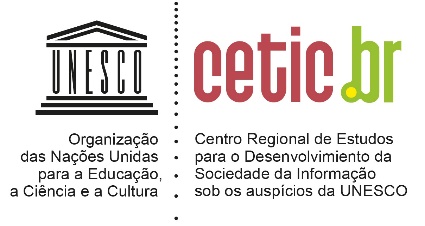 TIC PROVEDORES 2020PESQUISA SOBRE O SETOR DE PROVIMENTO DE SERVIÇOS DE INTERNET NO BRASILQuestionário CATIINTRODUÇÃO Sim1Não 2SIMNÃONS (ESP.)NR (ESP.)AServiço de infraestrutura como hosting ou co-location 129899BServiços de homepages129899CServiços de conteúdo129899DServiços de e-mail129899EServiços de hospedagem129899FServiços de aplicações, ou ASP129899GServiços de segurança129899HProvimento de telefonia sobre IP, ou VoIP 129899IServiço de registro de domínio129899I.1Serviços de transporte129899I.2Serviço de Trânsito IP129899JServiço Telefônico Fixo Comutado, ou STFC129899J.1Serviço de Acesso Condicionado, ou SEAC129899KServiços de computação em nuvem129899LOutros129899SIMNÃONS (ESP.)NR (ESP.)AServiço de infraestrutura como hosting ou co-location 129899BServiços de homepages129899CServiços de conteúdo129899DServiços de e-mail129899EServiços de hospedagem129899FServiços de aplicações, ou ASP129899GServiços de segurança129899HProvimento de telefonia sobre IP, ou VoIP 129899IServiço de registro de domínio129899I.1Serviços de transporte129899I.2Serviço de Trânsito IP129899JServiço Telefônico Fixo Comutado, ou STFC129899J.1Serviço de Acesso Condicionado, ou SEAC129899KServiços de computação em nuvem129899LOutros. (Qual)?129899MÓDULO A: DADOS GERAIS DA EMPRESADe 1 a 91De 10 a 192De 20 a 493De 50 a 994De 100 a 2495De 250 a 4996500 funcionários ou mais7NS (ESP.)98NR (ESP.)99SIM. Qual o endereço? O(A) senhor(a) poderia soletrar?1NÃO2NS (ESP.)98NR (ESP.)99SIMNÃONS (ESP.)NR (ESP.)ACatálogos de produtos e serviços 129899A.1Lista de preços  129899BSistema de pedidos, reserva ou carrinho de compras129899CPagamento on-line ou completar transação129899DSuporte pós-venda ou SAC 129899EInformações institucionais sobre a empresa como contato e endereço129899FPersonalização ou customização de produtos ou serviços para clientes129899GConteúdo personalizado para visitantes regulares129899HLinks para os perfis da empresa nas redes sociais129899IAcompanhamento ou status de pedidos realizados129899JOutro recurso129899SIMNÃONS(ESP.)NR(ESP.)AFacebook129899BInstagram, Snapchat, Flickr ou Periscope 129899CLinkedIn 129899DTwitter 129899EWordPress, Blogspot ou Medium129899FYouTube ou Vimeo 129899GWhatsApp ou Telegram 129899HOutras redes sociais ou plataformas on-line. Qual(is)? (Especifique):129899SIMNÃONS (ESP.)NR (ESP.)APostar notícias sobre a empresa129899BResponder a comentários e dúvidas de clientes129899CPostar conteúdo institucional sobre a empresa129899EFazer promoções de produtos ou serviços129899GRealizar atendimento pós-venda ou SAC129899HDivulgar produtos ou serviços129899IEnvolver os clientes no desenvolvimento ou inovação dos produtos ou serviços da empresa129899JTrocar percepções, opiniões ou conhecimentos dentro da empresa129899KRecrutar funcionários129899LColaborar com parceiros de negócios, como fornecedores, ou outras organizações, como autoridades públicas, ONGs, etc.129899Sim1Não2Não sabe (ESP.)8Não respondeu (ESP.)9MÓDULO B: SERVIÇOS OFERTADOS E MERCADO DE ATUAÇÃO1994 ou antes01199502199603199704199805199906200007200108200209200310200411200512200613200714200815200916201017201118201219201320201421201522201623201724201825201926202027NS (ESP.)98NR (ESP.)99SIMNÃONS (ESP.)NR (ESP.)Cliente corporativo129899Cliente residencial129899Outros provedores129899Governo federal129899Governo estadual129899Governo municipal1298991122334455667788991010Mais de 10 (Quantos? _____________) ANOTE O NÚMERO.11NS (ESP.)98NR (ESP.)99SimNãoNS(ESP.)NR(ESP.)AWebsite da empresa1289BE-mail1289DRedes sociais, como Facebook, Instagram ou Snapchat 1289EIntercâmbio eletrônico de dados (EDI) 1289FAplicativos1289GPor mensagens de WhatsApp, Skype ou chat do Facebook 1289HExtranet1289SimNãoNS (ESP.)NR (ESP.)ACartão de crédito solicitado no site no momento da compra1289BBoleto bancário 1289CDébito on-line ou transferência bancária 1289DPagamento na entrega 1289EServiço de pagamento on-line como PagSeguro, PayPal ou Google Checkout 1289MÍNIMAMÍNIMAAté 512Kbps11Mbps22Mbps33Mbps44Mbps55 Mbps66 Mbps77 Mbps88 Mbps99 Mbps1010 Mbps1111 Mbps1212 Mbps1313 Mbps1414 Mbps1515 Mbps1616 Mbps1717 Mbps1818 Mbps1919 Mbps2020 Mbps2121 Mbps2222 Mbps2323 Mbps2424 Mbps2525 Mbps2626 Mbps2727 Mbps2828 Mbps2929 Mbps3030 Mbps3131 Mbps3232 Mbps3333 Mbps3434 Mbps3535 Mbps36De 36 Mbps a 50 Mbps36De 51 Mbps a 100 Mbps37A partir de 101 Mbps38NS (ESP.)98NR (ESP.)99MÁXIMAMÁXIMAAté 512Kbps11Mbps22Mbps33Mbps44Mbps55 Mbps66 Mbps77 Mbps88 Mbps99 Mbps1010 Mbps1111 Mbps1212 Mbps1313 Mbps1414 Mbps1515 Mbps1616 Mbps1717 Mbps1818 Mbps1919 Mbps2020 Mbps2121 Mbps2222 Mbps2323 Mbps2424 Mbps2525 Mbps2626 Mbps2727 Mbps2828 Mbps2929 Mbps3030 Mbps3131 Mbps3232 Mbps3333 Mbps3434 Mbps3535 Mbps36De 36 Mbps a 50 Mbps36De 51 Mbps a 100 Mbps37A partir de 101 Mbps38NS (ESP.)98NR (ESP.)99MÓDULO C: MODELO DE ATUAÇÃOSIM1NÃO2NS (ESP.)98NR (ESP.)99SIMNÃONS (ESP.)NR (ESP.)Alto custo do serviço129899Alto custo de investimento 129899Falta de infraestrutura129899Falta de pessoal capacitado129899Não tem interesse ou não conhece os benefícios1029899Outros129899MÓDULO D: INFRAESTRUTURA – TECNOLOGIA E VELOCIDADES DE ACESSOApenas por meio de infraestrutura própria1Apenas por meio de infraestrutura de terceiros2Tanto por meio de infraestrutura própria quanto de terceiros3Revende acesso à Internet provido por outra empresa, sem uso de marca própria4NS (ESP.)98NR (ESP.)99SIMNÃONS (ESP.)NR (ESP.)Acesso via ADSL01029899Acesso via cable modem 01029899Acesso via cabo UTP (Ethernet)01029899Acesso sem fio wireless via rádio de frequência livre01029899Acesso sem fio wireless via rádio de frequência licenciada01029899Acesso via satélite01029899Acesso via fibra ótica01029899Acesso via modem 3G ou 4G01029899Outras tecnologias de acesso (Especifique):01029899VELOCIDADE MAIS VENDIDAVELOCIDADE MAIS VENDIDAAté 512Kbps11Mbps22Mbps33Mbps44Mbps55 Mbps66 Mbps77 Mbps88 Mbps99 Mbps1010 Mbps1111 Mbps1212 Mbps1313 Mbps1414 Mbps1515 Mbps1616 Mbps1717 Mbps1818 Mbps1919 Mbps2020 Mbps2121 Mbps2222 Mbps2323 Mbps2424 Mbps2525 Mbps2626 Mbps2727 Mbps2828 Mbps2929 Mbps3030 Mbps3131 Mbps3232 Mbps3333 Mbps3434 Mbps3535 Mbps36De 36 Mbps a 50 Mbps36De 51 Mbps a 100 Mbps37A partir de 101 Mbps38NS (ESP.)98NR (ESP.)99MÓDULO E: PONTO DE TROCA DE TRÁFEGO SIM1NÃO2NS (ESP.)98NR (ESP.)99SIMNÃONS (ESP.)NR (ESP.)Redução do custo do tráfego de Internet01029899Melhora da qualidade dos serviços de Internet01029899Busca de novos clientes e parceiros01029899Busca de opções de tráfego neutro01029899Melhora da organização do tráfego de Internet local01029899Acesso à CDN/ conteúdos01029899Participação em licitações públicas01029899Outros01029899Uma conexão backup; OU1A conexão principal2NS (ESP.)98NR (ESP.)99SIMNÃONS (ESP.)NR (ESP.)Porque não possui Sistema Autônomo (AS)01029899Alto custo para contratar infraestrutura de transporte de uma operadora01029899Baixa oferta de infraestrutura de transporte01029899Por não possuir infraestrutura01029899Por falta de interesse ou por não conhecer os benefícios01029899Baixa demanda pelo serviço na região de atuação01029899Falta de disponibilidade do serviço na região01029899A empresa que fornece conexão já participa de um PTT ou IX01029899Outros01029899MÓDULO F: ATIVAÇÃO DO IPv6SIMNÃONS (ESP.)NR (ESP.)AIPv4 válido129899BNAT IPv4 129899CIPv6129899SIMNÃONS (ESP.)NR (ESP.)A falta de equipamentos apropriados01029899A falta de pessoal capacitado01029899As dificuldades em criar um plano de ativação01029899O alto custo do investimento01029899A ausência de IPv6 entre os fornecedores01029899Não tem interesse ou não conhece os benefícios01029899Outros motivos (Quais?)01029899MÓDULO G: SEGURANÇA SIM1NÃO2NS (ESP.)98NR (ESP.)99Adotou todas as medidas necessárias para se adequar à LGPD1Adotou algumas medidas para se adequar à LGPD OU2Não adotou medidas para se adequar à LGPD3Não conhece a LGPD (ESP.)4NS (ESP.)98NR (ESP.)99SIM1NÃO2NS (ESP.)98NR (ESP.)99Todos os dias1Pelo menos uma vez por semana2Pelo menos uma vez por mês3Menos de uma vez por mês4Não sabe (ESP.)98Não respondeu (ESP.)99SIMNÃONS (ESP.)NR (ESP.)Usou técnicas de roteamento para implementação de Black Hole ou Sink Hole 01029899Contratou serviços de limpeza de tráfego do seu provedor de trânsito01029899Contratou serviços de empresas especializadas em mitigar esses ataques01029899Usou hardware próprio dedicado para limpeza de tráfego01029899Sim1Não 2Não sabe (ESP.)98Não respondeu (ESP.)99Sim1Não2Não sabe (ESP.)8Não respondeu (ESP.)9SIMNÃONS (ESP.)NR (ESP.)Parou completamente algum serviço01029899Sofreu extorsão, solicitando pagamento para parar o ataque01029899Continuou operando, mas com lentidão maior para os clientes01029899